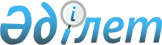 Об образовании рабочей группы по проблеме ипотечного кредитованияРаспоряжение Премьер-Министра Республики Казахстан от 3 ноября 2001 года N 86-р

      1. В целях обеспечения эффективного использования бюджетных средств и выработки предложений по проблеме ипотечного кредитования образовать рабочую группу в следующем составе:Дунаев Арман Галиаскарович      - вице-Министр финансов Республики                                           Казахстан, руководитель;Андрющенко Александр Иванович   - первый вице-Министр экономики и торговли                                   Республики Казахстан, заместитель                                          руководителя;                        Члены рабочей группы:Мухамеджанов Бектас Гафурович   - Председатель Комитета по государственным                                   закупкам Министерства финансов                                             Республики Казахстан;Аманбаев Мурат Ермуханович      - Председатель Комитета финансового                                          контроля Министерства финансов                                             Республики Казахстан;Абдикаликов Канат Алимбаевич    - директор Департамента юридической                                          службы Министерства финансов Республики                                    Казахстан;Ибраимов Рустембек Куаталинович - начальник Управления кредитования                                   Департамента государственного                                              заимствования Министерства финансов                                        Республики Казахстан.     2. Рекомендовать открытому акционерному обществу "Астана - Финанс" (далее - ОАО "Астана - Финанс") и закрытому акционерному обществу "Казахстанская ипотечная компания" (далее - ЗАО "КИК") предоставить рабочей группе все необходимые материалы, касающиеся ипотечного кредитования.     3. Рабочей группе:     1) провести анализ: 

       условий и результатов тендера, по итогам проведения которого победителем было определено ОАО "Астана - Финанс"; 

      исполнения обязательств ОАО "Астана - Финанс", изложенных в тендерной документации; 

      условий заимствования и кредитования, осуществляемых ЗАО "КИК"; 

      2) в срок до 10 ноября 2001 года представить в Правительство Республики Казахстан заключение по названным вопросам. 

      4. Контроль за исполнением настоящего распоряжения возложить на Заместителя Премьер-Министра Республики Казахстан Джандосова У.А. 



 

      Премьер-Министр 

 

(Специалисты: Склярова И.В.,              Умбетова А.М.)
					© 2012. РГП на ПХВ «Институт законодательства и правовой информации Республики Казахстан» Министерства юстиции Республики Казахстан
				